lMADONAS NOVADA PAŠVALDĪBA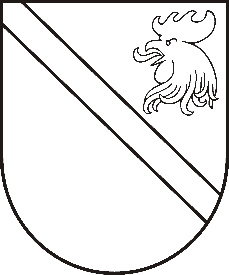 Reģ. Nr. 90000054572Saieta laukums 1, Madona, Madonas novads, LV-4801 t. 64860090, e-pasts: pasts@madona.lv ___________________________________________________________________________MADONAS NOVADA PAŠVALDĪBAS DOMESLĒMUMSMadonā2021.gada 25.februārī								             Nr.86									       (protokols Nr.5, 11.p.)Par  finansējuma piešķiršanu projekta Nr. 8.1.2.0/17/I/017 “Vispārējās izglītības iestāžu mācību vides uzlabošana Madonas novadā” objektam “Madonas pilsētas vidusskolas ēku kompleksa un stadiona pārbūve”Ar 19.01.2021. Madonas novada pašvaldības domes lēmumu Nr.14 (protokols Nr.2, 13.p.) “Par projekta Nr. 8.1.2.0/17/I/017 “Vispārējās izglītības iestāžu mācību vides uzlabošana Madonas novadā”  būvniecības izmaksām un aizņēmuma ņemšanu objektam “Madonas pilsētas vidusskolas ēku kompleksa un stadiona pārbūve” tika akceptētas līguma slēgšanas tiesības iepirkuma procedūras “Būvdarbi projektam "Madonas pilsētas vidusskolas ēku kompleksa un stadiona pārbūve Valdemāra bulvārī 6, Madonā"”, identifikācijas numurs MNP2020/2_ERAF 2.daļā: “3.kārta. Skolas I mācību korpusa un savienojošo gaiteņu atjaunošana” un apstiprināta aizņēmuma 1 645 689,43 EUR ņemšana Valsts kasē.Ņemot vērā likuma “Par valsts budžetu 2021. gadam” 12. pantu, kas nosaka, ka pašvaldību aizņēmuma apmērs Eiropas Savienības fondu un pārējās ārvalstu finanšu palīdzības līdzfinansēto projektu īstenošanai nepārsniedz projekta attiecināmo izmaksu kopsummu, projekta Nr. 8.1.2.0/17/I/017 “Vispārējās izglītības iestāžu mācību vides uzlabošana Madonas novadā”  ietvaros paredzētajiem būvdarbiem objektā "Madonas pilsētas vidusskolas ēku kompleksa un stadiona pārbūve Valdemāra bulvārī 6, Madonā"”, “3.kārta. Skolas I mācību korpusa un savienojošo gaiteņu atjaunošana” nav iespējams saņemt aizņēmumu 1 645 689,43 EUR apmērā.Lai nodrošinātu būvdarbu līguma “3.kārta. Skolas I mācību korpusa un savienojošo gaiteņu atjaunošana” izpildi, nepieciešams finansējums 230 000,00 EUR (divi simti trīsdesmit tūkstošu euro, 00 centi) apmērā no Madonas novada pašvaldības budžeta līdzekļiem. Noklausījusies sniegto informāciju, atklāti balsojot: PAR - 16 (Agris Lungevičs, Aleksandrs Šrubs, Andrejs Ceļapīters, Andris Dombrovskis, Andris Sakne, Antra Gotlaufa, Artūrs Čačka, Artūrs Grandāns, Gatis Teilis, Inese Strode, Ivars Miķelsons, Kaspars Udrass, Rihards Saulītis, Valda Kļaviņa, Valentīns Rakstiņš, Zigfrīds Gora), PRET – NAV, ATTURAS –  NAV, Madonas novada pašvaldības dome NOLEMJ:Piešķirt finansējumu 230 000,00 EUR (divi simti trīsdesmit tūkstošu euro, 00 centi) apmērā iepirkuma procedūras “Būvdarbi projektam "Madonas pilsētas vidusskolas ēku kompleksa un stadiona pārbūve Valdemāra bulvārī 6, Madonā", identifikācijas numurs MNP2020/2_ERAF 2.daļas “3.kārta. Skolas I mācību korpusa un savienojošo gaiteņu atjaunošana” būvdarbu līguma izpildei.Domes priekšsēdētājs							                      A.LungevičsSolozemniece 62302391